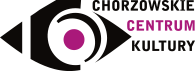 IX Festiwal Małych Form Artystycznych#MałeFormyDomowe

REGULAMIN
(uzupełnienie)Organizatorem Festiwalu Małych Form Artystycznych jest Chorzowskie Centrum Kultury 
w Chorzowie, z siedzibą przy ul. H. Sienkiewicza 3.Nowa kategoria festiwalu #MałeFormyDomowe  kierowana jest do osób indywidualnych oraz rodzin.Warunkiem udziału w konkursie #MałeFormyDomowe jest wypełnienie kwestionariusza interaktywnego, dostępnego na stronie facebookowej Chorzowskiego Centrum Kultury.  W ramach nowej kategorii festiwalu, należy nakręcić film telefonem komórkowym na zadany temat. Tematy te będą publikowane na profilu facebookowym Chorzowskiego Centrum Kultury. Czas trwania filmu/etiudy filmowej nie może przekroczyć 2 min.Gotowe filmy/etiudy filmowe należy dostarczyć za pomocą programu WeTransfer  na adres mailowy: festiwal@chck.pl Filmy będą umieszczane na profilu facebookowym Chorzowskiego Centrum Kultury.Przewidujemy dwie nagrody za zrealizowany temat:Nagroda publiczności – zostanie przyznana osobie indywidualnej  lub rodzinie, która otrzyma najwięcej głosów publiczności w ankiecie interaktywnejNagroda główna  -  zostanie przyznana osobie indywidualnej  lub rodzinie 
przez Jury w składzie:
Tomasz Ignalski – Dyrektor Chorzowskiego Centrum Kultury
Jolanta Motyka – Zastępca Dyrektora Chorzowskiego Centrum Kultury
Paweł Mikołajczyk – Reżyser, operator,  dziennikarz 
Marcin Śliwa - Reżyser, podróżnik, operator,  dziennikarz
Magdalena Ryś – Główny Specjalista ds. merytorycznych Chorzowskiego Centrum Kultury, koordynator ds. promocji i relacji publicznychAnkieta Interaktywna pozwoli na zebranie głosów od publiczności i  będzie dostępna przez 3 dni od publikacji filmów na profilu facebookowym.Wartość nagród:Nagroda Publiczności – zaproszenie dla dwóch osób na wybraną produkcję Chorzowskiego Centrum Kultury. Termin realizacji zaproszenia – do końca grudnia 2020 r.Nagroda Głowna – karta płatnicza do salonu Empik, o wartości 50 zł. Przystąpienie do Festiwalu Małych Form Artystycznych jest równoznaczne ze zgodą na publikację materiałów związanych z festiwalem w celach promocyjnych i marketingowych Chorzowskiego Centrum Kultury.Wszelkich szczegółowych informacji udziela Koordynator festiwalu: Agata Śliwa, festiwal@chck.pl